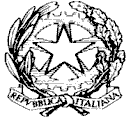 Ministero dell'Istruzione, dell'Università e della RicercaISTITUTO  COMPRENSIVO  SANTA MARINA - POLICASTRO Via Giovanni XXIII - 84067 Policastro Bussentino (SA)Codice Fiscale: 93025430658 Cod. Mecc.SAIC8BF00G TEL.FAX 0974/984004Email: saic8bf00g@istruzione.it - Posta cert: saic8bf00g@pec.istruzione.itDOMANDA DI PARTECIPAZIONEAllegato 1 parte integrante del Bando prot.                   del Al Dirigente ScolasticoDell’ Istituto Comprensivo Statale diSanta Marina –Policastro(SA)Il/La sottoscritto/a ___________________________________________________________________Codice fiscale ____________________________________Partita IVA______________________________________Titolare della ditta ___________________________________________________________________nat__ a_________________________________________Prov(__) il___________Telefono _________________ Cell.___________________e-mail ___________________________________Indirizzo a cui inviare le comunicazioni relative alla selezioneVia______________________________ Cap. _______ Città __________________________________C H I E D Edi partecipare al bando per l’attribuzione dell’incarico “Assistenza tecnico-informatica” da svolgersi pressoL’istituto Comprensivo Statale di Santa Marina –PolicastroA tal fine, consapevole della responsabilità penale e della decadenza da eventuali benefici acquisiti nel casodi dichiarazioni mendaciDICHIARAsotto la propria responsabilità, quanto segue:o di essere cittadino/a…………………………………………………………………..o di essere in godimento dei diritti politicio di essere dipendente della seguente Amministrazione ………………………………………………………………….o ovvero di non essere dipendente di alcuna Amministrazione Pubblicao di non aver subito condanne penalio di non avere procedimenti penali pendentio di essere disponibile a svolgere l’incarico secondo il calendario da concordare con la scuolao Il/La sottoscritto/a autocertifica la veridicità delle informazioni fornite.o Il/La sottoscritto/a consente il trattamento dei propri dati, anche personali, conformità al Regolamento (UE) 2016/679 per le esigenze e le finalità dell’incarico di cui alla presente domanda.Allega curriculum vitaeData ………………………                                                                                Firma ………………………………………